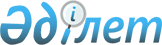 Лисаков қаласы бойынша жолаушылар мен багажды автомобильмен тұрақты тасымалдаудың барлық маршруттары үшін бірыңғай тарифін белгілеу туралыҚостанай облысы Лисаков қаласы әкімдігінің 2018 жылғы 21 желтоқсандағы № 610 қаулысы. Қостанай облысының Әділет департаментінде 2018 жылғы 24 желтоқсанда № 8181 болып тіркелді.
      Ескерту. Тақырып жаңа редакцияда - Қостанай облысы Лисаков қаласы әкімдігінің 13.12.2021 № 509 қаулысымен (алғашқы ресми жарияланған күнінен кейін күнтізбелік он күн өткен соң қолданысқа енгізіледі).
      "Қазақстан Республикасындағы жергілікті мемлекеттік басқару және өзін-өзі басқару туралы" 2001 жылғы 23 қаңтардағы Қазақстан Республикасы Заңының 31-бабына, "Автомобиль көлігі туралы" 2003 жылғы 4 шілдедегі Қазақстан Республикасы Заңының 19-бабына сәйкес, Лисаков қаласының әкімдігі ҚАУЛЫ ЕТЕДІ:
      1. Лисаков қаласы бойынша жолаушылар мен багажды қалалық (ауылдық) қатынаста автомобильмен тұрақты тасымалдаудың барлық маршруттары үшін бірыңғай тариф 150 теңге мөлшерінде белгіленсін.
      Ескерту. 1-тармақ жаңа редакцияда - Қостанай облысы Лисаков қаласы әкімдігінің 13.12.2021 № 509 қаулысымен (алғашқы ресми жарияланған күнінен кейін күнтізбелік он күн өткен соң қолданысқа енгізіледі).

      2. Алынып тасталды - Қостанай облысы Лисаков қаласы әкімдігінің 13.12.2021 № 509 қаулысымен (алғашқы ресми жарияланған күнінен кейін күнтізбелік он күн өткен соң қолданысқа енгізіледі).


      3. "Лисаков қаласы әкімінің аппараты" мемлекеттік мекемесі Қазақстан Республикасының заңнамасында белгіленген тәртіпте:
      1) осы қаулының Қостанай облысының Әділет департаментінде мемлекеттік тіркелуін;
      2) осы қаулы мемлекеттік тіркелген күнінен бастап күнтізбелік он күн ішінде оның қазақ және орыс тілдеріндегі қағаз және электрондық түрдегі көшірмесін "Республикалық құқықтық ақпарат орталығы" шаруашылық жүргізу құқығындағы республикалық мемлекеттік кәсіпорнына ресми жариялау және Қазақстан Республикасы нормативтік құқықтық актілерінің эталондық бақылау банкіне енгізу үшін жіберілуін;
      3) осы қаулыны ресми жарияланғанынан кейін Лисаков қаласы әкімдігінің интернет-ресурсында орналастыруын қамтамасыз етсін.
      4. Осы қаулының орындалуын бақылау Лисаков қаласы әкімінің жетекшілік ететін орынбасарына жүктелсін.
      5. Осы қаулы алғашқы ресми жарияланған күнінен кейін күнтізбелік он күн өткен соң қолданысқа енгізіледі.
					© 2012. Қазақстан Республикасы Әділет министрлігінің «Қазақстан Республикасының Заңнама және құқықтық ақпарат институты» ШЖҚ РМК
				